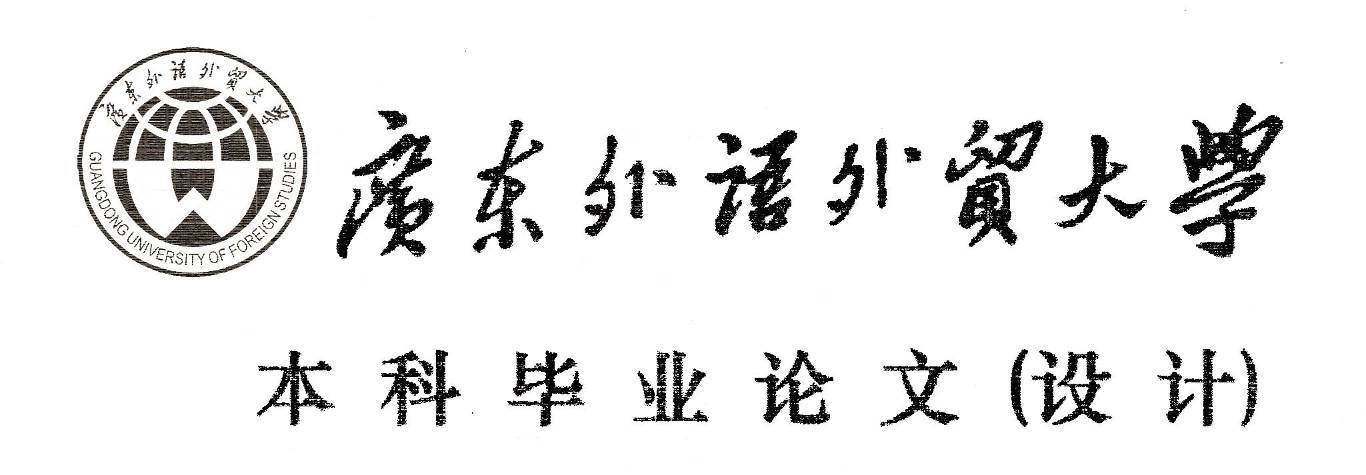 本 科 学 位 论 文查 重 报 告题    目                      姓    名                          准考证号                         专    业                         指导教师                      查重时间      年     月     日